四日市・東員共同ミュージカルオーディション募集要項　この度、四日市と東員の共同ミュージカルが開催決定！　一般公募の地元出演者と、演劇集団ローカルスーパースターズが繰り広げる涙と笑いと感動のミュージカル。今年は“あなた“もミュージカルに参加してみませんか？熱い気持ちを持った皆さんのご応募お待ちしています！応募締切　２０１９年６月２８日（金）応募締切　２０１９年６月２８日（金）応募締切　２０１９年６月２８日（金）応募締切　２０１９年６月２８日（金）応募締切　２０１９年６月２８日（金）応募締切　２０１９年６月２８日（金）応募締切　２０１９年６月２８日（金）応募締切　２０１９年６月２８日（金）応募締切　２０１９年６月２８日（金）応募締切　２０１９年６月２８日（金）【オーディション】　日時　２０１９年７月７日（日）午前10：00～　　　　　　※時間等詳細は、メールでお知らせします。　　　　　　※申込日当日又は翌日までに四日市市文化会館まで氏名を表記し、送信してください。　　　　　　　(ｱﾄﾞﾚｽは当該ﾐｭｰｼﾞｶﾙ以外の目的に使用しません)　　　　　　※日程の都合がつかない場合は、ご一報ください。　会場　四日市市三浜文化会館          （四日市市海山道一丁目1532-1）　審査　演技・歌・ダンスの３種目　　　　　　※演技・ダンス：当日会場で課題を発表します。　　　　　　※歌：自由曲（好きな曲を１曲歌っていただきます。　　　　　　　カラオケが必要な方は、ＣＤをお持ちください）　持ち物　①ダンスのしやすい服装と靴（外履きは不可）　　　　　　②ＣＤ（必要な方）　　　　　　※昼休憩をとりますので、昼食、飲み物等ご持参　　　　　　　いただくことをお勧めします。　募集定員　３０人　申込資格・条件　・近隣市町在住または在勤者で高校生以上の方・経験は問いません。８月ごろから週2～3日の練習に参加できる方（公演2ヵ月前頃から更に練習回数増える予定です）。【オーディション】　日時　２０１９年７月７日（日）午前10：00～　　　　　　※時間等詳細は、メールでお知らせします。　　　　　　※申込日当日又は翌日までに四日市市文化会館まで氏名を表記し、送信してください。　　　　　　　(ｱﾄﾞﾚｽは当該ﾐｭｰｼﾞｶﾙ以外の目的に使用しません)　　　　　　※日程の都合がつかない場合は、ご一報ください。　会場　四日市市三浜文化会館          （四日市市海山道一丁目1532-1）　審査　演技・歌・ダンスの３種目　　　　　　※演技・ダンス：当日会場で課題を発表します。　　　　　　※歌：自由曲（好きな曲を１曲歌っていただきます。　　　　　　　カラオケが必要な方は、ＣＤをお持ちください）　持ち物　①ダンスのしやすい服装と靴（外履きは不可）　　　　　　②ＣＤ（必要な方）　　　　　　※昼休憩をとりますので、昼食、飲み物等ご持参　　　　　　　いただくことをお勧めします。　募集定員　３０人　申込資格・条件　・近隣市町在住または在勤者で高校生以上の方・経験は問いません。８月ごろから週2～3日の練習に参加できる方（公演2ヵ月前頃から更に練習回数増える予定です）。【オーディション】　日時　２０１９年７月７日（日）午前10：00～　　　　　　※時間等詳細は、メールでお知らせします。　　　　　　※申込日当日又は翌日までに四日市市文化会館まで氏名を表記し、送信してください。　　　　　　　(ｱﾄﾞﾚｽは当該ﾐｭｰｼﾞｶﾙ以外の目的に使用しません)　　　　　　※日程の都合がつかない場合は、ご一報ください。　会場　四日市市三浜文化会館          （四日市市海山道一丁目1532-1）　審査　演技・歌・ダンスの３種目　　　　　　※演技・ダンス：当日会場で課題を発表します。　　　　　　※歌：自由曲（好きな曲を１曲歌っていただきます。　　　　　　　カラオケが必要な方は、ＣＤをお持ちください）　持ち物　①ダンスのしやすい服装と靴（外履きは不可）　　　　　　②ＣＤ（必要な方）　　　　　　※昼休憩をとりますので、昼食、飲み物等ご持参　　　　　　　いただくことをお勧めします。　募集定員　３０人　申込資格・条件　・近隣市町在住または在勤者で高校生以上の方・経験は問いません。８月ごろから週2～3日の練習に参加できる方（公演2ヵ月前頃から更に練習回数増える予定です）。【オーディション】　日時　２０１９年７月７日（日）午前10：00～　　　　　　※時間等詳細は、メールでお知らせします。　　　　　　※申込日当日又は翌日までに四日市市文化会館まで氏名を表記し、送信してください。　　　　　　　(ｱﾄﾞﾚｽは当該ﾐｭｰｼﾞｶﾙ以外の目的に使用しません)　　　　　　※日程の都合がつかない場合は、ご一報ください。　会場　四日市市三浜文化会館          （四日市市海山道一丁目1532-1）　審査　演技・歌・ダンスの３種目　　　　　　※演技・ダンス：当日会場で課題を発表します。　　　　　　※歌：自由曲（好きな曲を１曲歌っていただきます。　　　　　　　カラオケが必要な方は、ＣＤをお持ちください）　持ち物　①ダンスのしやすい服装と靴（外履きは不可）　　　　　　②ＣＤ（必要な方）　　　　　　※昼休憩をとりますので、昼食、飲み物等ご持参　　　　　　　いただくことをお勧めします。　募集定員　３０人　申込資格・条件　・近隣市町在住または在勤者で高校生以上の方・経験は問いません。８月ごろから週2～3日の練習に参加できる方（公演2ヵ月前頃から更に練習回数増える予定です）。　・練習会場にご自身または保護者等送迎で通える方。　・夜間の練習に支障がない方。　・チケットノルマ有り。　・劇団、事務所等に所属の方は所属団体に了承を得た上、　　お申し込みください。　・オーディションに合格しても、出演の是非は練習段階で決定　　しますので、ご了承ください。　公演日程 ２０１９年１１月２３日(土)・２４日(日)四日市市公演　　　　　　　　　　　　　　　会場：四日市市文化会館 第２ホール　　　　　 ２０１９年１１月３０日(土)・１２月１日(日)東員町公演　　　　　　　　　　　会場：東員町総合文化センター ひばりホール　　　　　※全４回公演（予定）　申込方法　下記の申込書に必要事項を記入し、写真添付の上、　　　　　　四日市市文化会館窓口へ提出してください。　　　　　　※メールでの提出可　申込期限　６月２８日（金）必着。　申込先　　510-0075　三重県四日市市安島2丁目５－３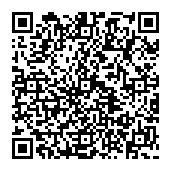 　　　　　　　　　　　　　　四日市市文化会館　　Email oubo1@yonbun.com　　　　　　　　　　　　お問い合わせ　四日市市文化会館　☎059-354-4501　主催：（公財）四日市市文化まちづくり財団　助成：(一財)地域創造　・練習会場にご自身または保護者等送迎で通える方。　・夜間の練習に支障がない方。　・チケットノルマ有り。　・劇団、事務所等に所属の方は所属団体に了承を得た上、　　お申し込みください。　・オーディションに合格しても、出演の是非は練習段階で決定　　しますので、ご了承ください。　公演日程 ２０１９年１１月２３日(土)・２４日(日)四日市市公演　　　　　　　　　　　　　　　会場：四日市市文化会館 第２ホール　　　　　 ２０１９年１１月３０日(土)・１２月１日(日)東員町公演　　　　　　　　　　　会場：東員町総合文化センター ひばりホール　　　　　※全４回公演（予定）　申込方法　下記の申込書に必要事項を記入し、写真添付の上、　　　　　　四日市市文化会館窓口へ提出してください。　　　　　　※メールでの提出可　申込期限　６月２８日（金）必着。　申込先　　510-0075　三重県四日市市安島2丁目５－３　　　　　　　　　　　　　　四日市市文化会館　　Email oubo1@yonbun.com　　　　　　　　　　　　お問い合わせ　四日市市文化会館　☎059-354-4501　主催：（公財）四日市市文化まちづくり財団　助成：(一財)地域創造　・練習会場にご自身または保護者等送迎で通える方。　・夜間の練習に支障がない方。　・チケットノルマ有り。　・劇団、事務所等に所属の方は所属団体に了承を得た上、　　お申し込みください。　・オーディションに合格しても、出演の是非は練習段階で決定　　しますので、ご了承ください。　公演日程 ２０１９年１１月２３日(土)・２４日(日)四日市市公演　　　　　　　　　　　　　　　会場：四日市市文化会館 第２ホール　　　　　 ２０１９年１１月３０日(土)・１２月１日(日)東員町公演　　　　　　　　　　　会場：東員町総合文化センター ひばりホール　　　　　※全４回公演（予定）　申込方法　下記の申込書に必要事項を記入し、写真添付の上、　　　　　　四日市市文化会館窓口へ提出してください。　　　　　　※メールでの提出可　申込期限　６月２８日（金）必着。　申込先　　510-0075　三重県四日市市安島2丁目５－３　　　　　　　　　　　　　　四日市市文化会館　　Email oubo1@yonbun.com　　　　　　　　　　　　お問い合わせ　四日市市文化会館　☎059-354-4501　主催：（公財）四日市市文化まちづくり財団　助成：(一財)地域創造　・練習会場にご自身または保護者等送迎で通える方。　・夜間の練習に支障がない方。　・チケットノルマ有り。　・劇団、事務所等に所属の方は所属団体に了承を得た上、　　お申し込みください。　・オーディションに合格しても、出演の是非は練習段階で決定　　しますので、ご了承ください。　公演日程 ２０１９年１１月２３日(土)・２４日(日)四日市市公演　　　　　　　　　　　　　　　会場：四日市市文化会館 第２ホール　　　　　 ２０１９年１１月３０日(土)・１２月１日(日)東員町公演　　　　　　　　　　　会場：東員町総合文化センター ひばりホール　　　　　※全４回公演（予定）　申込方法　下記の申込書に必要事項を記入し、写真添付の上、　　　　　　四日市市文化会館窓口へ提出してください。　　　　　　※メールでの提出可　申込期限　６月２８日（金）必着。　申込先　　510-0075　三重県四日市市安島2丁目５－３　　　　　　　　　　　　　　四日市市文化会館　　Email oubo1@yonbun.com　　　　　　　　　　　　お問い合わせ　四日市市文化会館　☎059-354-4501　主催：（公財）四日市市文化まちづくり財団　助成：(一財)地域創造　・練習会場にご自身または保護者等送迎で通える方。　・夜間の練習に支障がない方。　・チケットノルマ有り。　・劇団、事務所等に所属の方は所属団体に了承を得た上、　　お申し込みください。　・オーディションに合格しても、出演の是非は練習段階で決定　　しますので、ご了承ください。　公演日程 ２０１９年１１月２３日(土)・２４日(日)四日市市公演　　　　　　　　　　　　　　　会場：四日市市文化会館 第２ホール　　　　　 ２０１９年１１月３０日(土)・１２月１日(日)東員町公演　　　　　　　　　　　会場：東員町総合文化センター ひばりホール　　　　　※全４回公演（予定）　申込方法　下記の申込書に必要事項を記入し、写真添付の上、　　　　　　四日市市文化会館窓口へ提出してください。　　　　　　※メールでの提出可　申込期限　６月２８日（金）必着。　申込先　　510-0075　三重県四日市市安島2丁目５－３　　　　　　　　　　　　　　四日市市文化会館　　Email oubo1@yonbun.com　　　　　　　　　　　　お問い合わせ　四日市市文化会館　☎059-354-4501　主催：（公財）四日市市文化まちづくり財団　助成：(一財)地域創造　・練習会場にご自身または保護者等送迎で通える方。　・夜間の練習に支障がない方。　・チケットノルマ有り。　・劇団、事務所等に所属の方は所属団体に了承を得た上、　　お申し込みください。　・オーディションに合格しても、出演の是非は練習段階で決定　　しますので、ご了承ください。　公演日程 ２０１９年１１月２３日(土)・２４日(日)四日市市公演　　　　　　　　　　　　　　　会場：四日市市文化会館 第２ホール　　　　　 ２０１９年１１月３０日(土)・１２月１日(日)東員町公演　　　　　　　　　　　会場：東員町総合文化センター ひばりホール　　　　　※全４回公演（予定）　申込方法　下記の申込書に必要事項を記入し、写真添付の上、　　　　　　四日市市文化会館窓口へ提出してください。　　　　　　※メールでの提出可　申込期限　６月２８日（金）必着。　申込先　　510-0075　三重県四日市市安島2丁目５－３　　　　　　　　　　　　　　四日市市文化会館　　Email oubo1@yonbun.com　　　　　　　　　　　　お問い合わせ　四日市市文化会館　☎059-354-4501　主催：（公財）四日市市文化まちづくり財団　助成：(一財)地域創造オーディション申込書オーディション申込書オーディション申込書オーディション申込書オーディション申込書オーディション申込書オーディション申込書オーディション申込書受付番号受付番号顔写真上半身・正面脱帽（ﾌﾟﾘｸﾗ不可）顔写真上半身・正面脱帽（ﾌﾟﾘｸﾗ不可）性別性別男・女生年月日(昭・平）　　　　年　　　月　　　日（満　　　歳）(昭・平）　　　　年　　　月　　　日（満　　　歳）(昭・平）　　　　年　　　月　　　日（満　　　歳）(昭・平）　　　　年　　　月　　　日（満　　　歳）(昭・平）　　　　年　　　月　　　日（満　　　歳）顔写真上半身・正面脱帽（ﾌﾟﾘｸﾗ不可）顔写真上半身・正面脱帽（ﾌﾟﾘｸﾗ不可）身長身長㎝㎝体重体重KgKgKg顔写真上半身・正面脱帽（ﾌﾟﾘｸﾗ不可）顔写真上半身・正面脱帽（ﾌﾟﾘｸﾗ不可）電話番号電話番号(自宅)(自宅)(自宅)(自宅)(携帯)〒〒〒〒〒〒〒〒〒（勤務先・学校等）（勤務先・学校等）自由曲自由曲曲名：　　　　　　　　　　　　　　　　　　　　　　ｱｶﾍﾟﾗ・ｶﾗｵｹ（希望する方に○印）曲名：　　　　　　　　　　　　　　　　　　　　　　ｱｶﾍﾟﾗ・ｶﾗｵｹ（希望する方に○印）曲名：　　　　　　　　　　　　　　　　　　　　　　ｱｶﾍﾟﾗ・ｶﾗｵｹ（希望する方に○印）曲名：　　　　　　　　　　　　　　　　　　　　　　ｱｶﾍﾟﾗ・ｶﾗｵｹ（希望する方に○印）曲名：　　　　　　　　　　　　　　　　　　　　　　ｱｶﾍﾟﾗ・ｶﾗｵｹ（希望する方に○印）曲名：　　　　　　　　　　　　　　　　　　　　　　ｱｶﾍﾟﾗ・ｶﾗｵｹ（希望する方に○印）曲名：　　　　　　　　　　　　　　　　　　　　　　ｱｶﾍﾟﾗ・ｶﾗｵｹ（希望する方に○印）曲名：　　　　　　　　　　　　　　　　　　　　　　ｱｶﾍﾟﾗ・ｶﾗｵｹ（希望する方に○印）曲名：　　　　　　　　　　　　　　　　　　　　　　ｱｶﾍﾟﾗ・ｶﾗｵｹ（希望する方に○印）略歴略歴特技特技応募動機応募動機好きなミュージカル・普通のお芝居・ミュージカル曲・劇団などあればご記入ください。好きなミュージカル・普通のお芝居・ミュージカル曲・劇団などあればご記入ください。好きなミュージカル・普通のお芝居・ミュージカル曲・劇団などあればご記入ください。好きなミュージカル・普通のお芝居・ミュージカル曲・劇団などあればご記入ください。好きなミュージカル・普通のお芝居・ミュージカル曲・劇団などあればご記入ください。好きなミュージカル・普通のお芝居・ミュージカル曲・劇団などあればご記入ください。好きなミュージカル・普通のお芝居・ミュージカル曲・劇団などあればご記入ください。好きなミュージカル・普通のお芝居・ミュージカル曲・劇団などあればご記入ください。好きなミュージカル・普通のお芝居・ミュージカル曲・劇団などあればご記入ください。好きなミュージカル・普通のお芝居・ミュージカル曲・劇団などあればご記入ください。好きなミュージカル・普通のお芝居・ミュージカル曲・劇団などあればご記入ください。備考欄（未記入にしておいてください）備考欄（未記入にしておいてください）備考欄（未記入にしておいてください）備考欄（未記入にしておいてください）備考欄（未記入にしておいてください）備考欄（未記入にしておいてください）備考欄（未記入にしておいてください）備考欄（未記入にしておいてください）備考欄（未記入にしておいてください）備考欄（未記入にしておいてください）備考欄（未記入にしておいてください）高校生の方　今回のｵｰﾃﾞｨｼｮﾝおよび公演への参加に同意します。　【保護者署名・押印】　　　　　　　　　　㊞高校生の方　今回のｵｰﾃﾞｨｼｮﾝおよび公演への参加に同意します。　【保護者署名・押印】　　　　　　　　　　㊞高校生の方　今回のｵｰﾃﾞｨｼｮﾝおよび公演への参加に同意します。　【保護者署名・押印】　　　　　　　　　　㊞高校生の方　今回のｵｰﾃﾞｨｼｮﾝおよび公演への参加に同意します。　【保護者署名・押印】　　　　　　　　　　㊞高校生の方　今回のｵｰﾃﾞｨｼｮﾝおよび公演への参加に同意します。　【保護者署名・押印】　　　　　　　　　　㊞高校生の方　今回のｵｰﾃﾞｨｼｮﾝおよび公演への参加に同意します。　【保護者署名・押印】　　　　　　　　　　㊞高校生の方　今回のｵｰﾃﾞｨｼｮﾝおよび公演への参加に同意します。　【保護者署名・押印】　　　　　　　　　　㊞高校生の方　今回のｵｰﾃﾞｨｼｮﾝおよび公演への参加に同意します。　【保護者署名・押印】　　　　　　　　　　㊞高校生の方　今回のｵｰﾃﾞｨｼｮﾝおよび公演への参加に同意します。　【保護者署名・押印】　　　　　　　　　　㊞高校生の方　今回のｵｰﾃﾞｨｼｮﾝおよび公演への参加に同意します。　【保護者署名・押印】　　　　　　　　　　㊞高校生の方　今回のｵｰﾃﾞｨｼｮﾝおよび公演への参加に同意します。　【保護者署名・押印】　　　　　　　　　　㊞